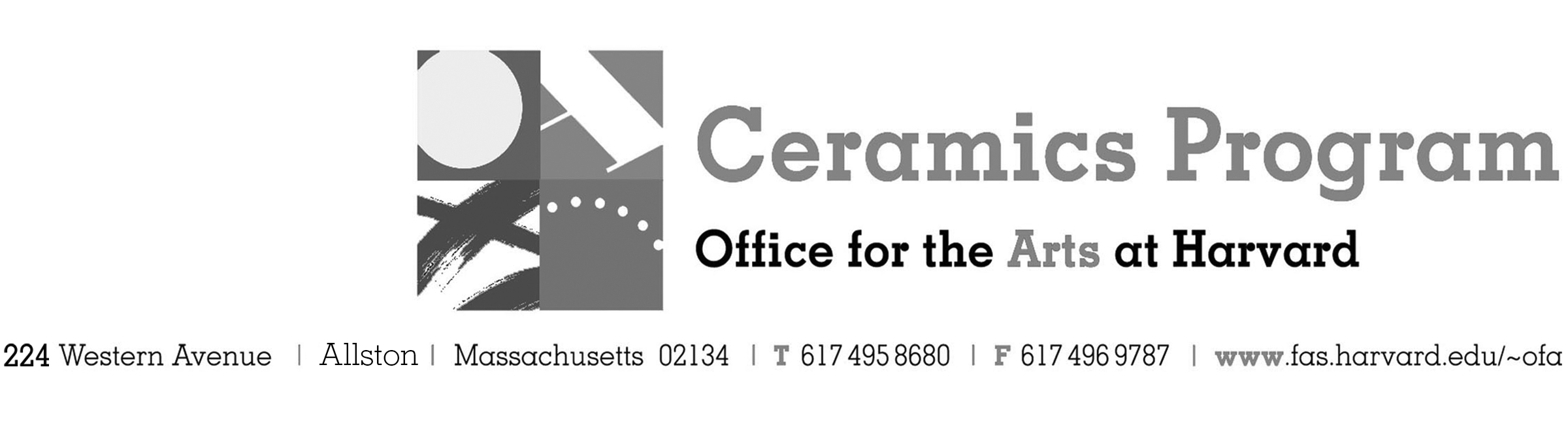 Visiting Artist Demonstration with Ben Owen IIISpring Term 2018Workshop Dates	 Thursday, February 1st 1pm – 4pm with a slide presentation 5pm – 6pmFees	Enrolled in a course, $20. Not enrolled, $50. Free for Harvard Undergraduate and Graduate Students.Description	Join us in welcoming master potter Ben Owen III for a half-day demonstration of his throwing process and lecture on his work and his role within the lineage of makers from Seagrove, North Carolina. This event, in part, celebrates the exhibition of his work at Pucker Gallery.Make check or money order for workshop fees payable to Harvard University. Send or bring this registration form, payment and a TAP form if applicable, to the studio: Ceramics Program, Visiting Artist Workshop, 224 Western Ave. Allston, MA  02134Contact		   Name (please print)  	   									Address 						City  					 State  	        Zip                        E-mail Address           					Telephone (day) 		             		   (cell) 	       				           Enrolled in a class          Not enrolled in a class     Harvard Employee:  TAP eligible: regular          Long service       not TAP eligible  Harvard:  Undergraduate      Graduate    Class of____        	   School/ Depart. at Harvard: _________________Harvard Affiliation:  Alum     Extension School Student      Spouse of Harvard Employee 	for studio use only:  Date received                     Check # 	                    Amount $                      TAP form	                	WorkshopTotal FeeBen Owen III Visiting Artist Demonstration $ $ Workshop Fee $